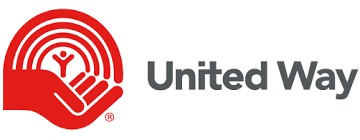 Hospitality Services, Drew HallUnited Way Basket Raffle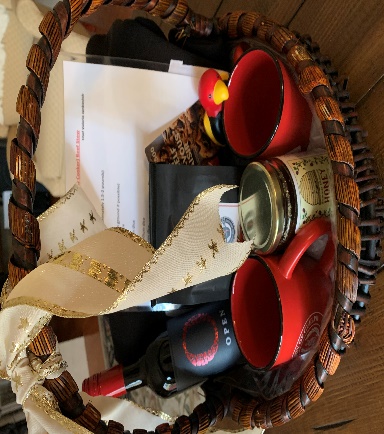 3 tickets for $5.005 tickets for $10.00Basket’s approximate value: $200.00Includes:Black University of Guelph Hoodie2 University of Guelph Mugs1 bag University of Guelph Coffee Beans1 jar University of Guelph HoneyPortable Hand SanitizerStress Gryphon1 bottle Open VQA Smooth Red Wine$50 Zehrs Gift CardSlow Cooker Beef Stew Recipe from our very own Chef Val JankovichName: _________________________			Ticket Purchase:Email: __________________________			$5.00 for 3 Tickets: _______________Phone: _________________________			$10.00 for 5 Tickets: ______________Please email form and e-transfer money to rruda@uoguelph.ca Draw will be made December 1, 2020 and winner can pick up the basket at the University Bookstore